Отчет по первым видеосъемкам27 марта началась подготовка к 2 съемкам кулинарного youtube-шоу "ТВ-оладушки": обзвон участников, составления плана на день, согласование рецепта, согласование тем вопросов в выпуске с блогером.3 апреля состоялись съемки первого кулинарного ролика "День пирожков" в кулинарной студии "Человек и еда", с 12.00 до 16.00.Гости второго выпуска:Ведущий – Артем СкоробогатовБабушка с рецептом пирожков – Афанасьева Ирина АнатольевнаБлогер – Куркиев Рамазан Даудович (INST @rkurkiev) Сценарный план N 2.1.Дата: 03.04.20212.Тематика: Пирожки3.Описание дня12.00 – сбор на съемочной площадке кулинарной студии «Человек и еда»12.00-13.00 – работа визажиста с участниками выпуска12.00-13.00 – монтаж видео-техники13.00-15.30 – съемки выпуска15.30-16.00 – демонтаж техники15.30-16.00 - обмен контактами с участниками выпуска15.30-16.00 – прохождение опроса участниками программыОпрос: Понравились ли вам съемки?Что бы вы хотели добавить?Ваши впечатления от съемок?Какие советы вы вынесли, будете ли их применять?Стоит ли продолжить такую добрую историю, и в каком формате?Монтаж и публикация готового кулинарного видеоролика были проделаны 3 и 4 апреля 5 апреля состоялась публикация готового кулинарного видеоролика на youtube-канале фонда и в Instagram https://youtu.be/vgJ5EbNSwEUVK: https://vk.com/vnukmoscowINST @vnuk.proСуммарный информационный охват более 280 просмотров.Фото со съемок: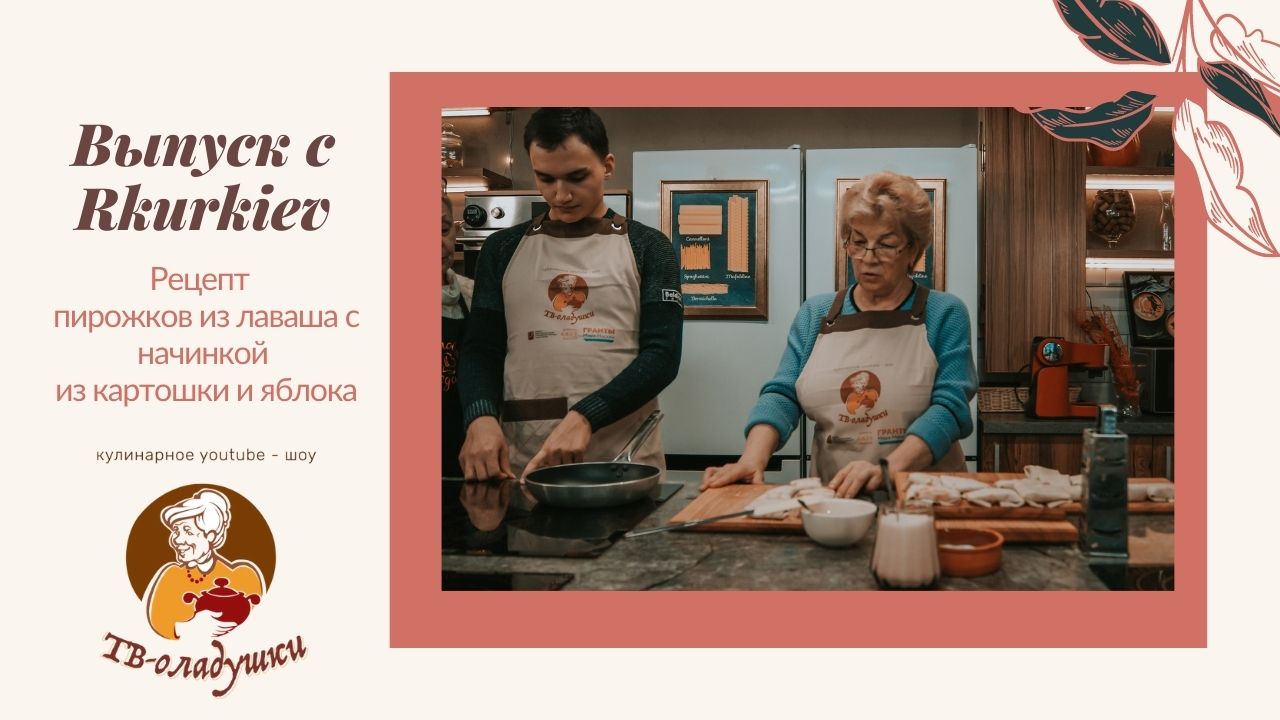 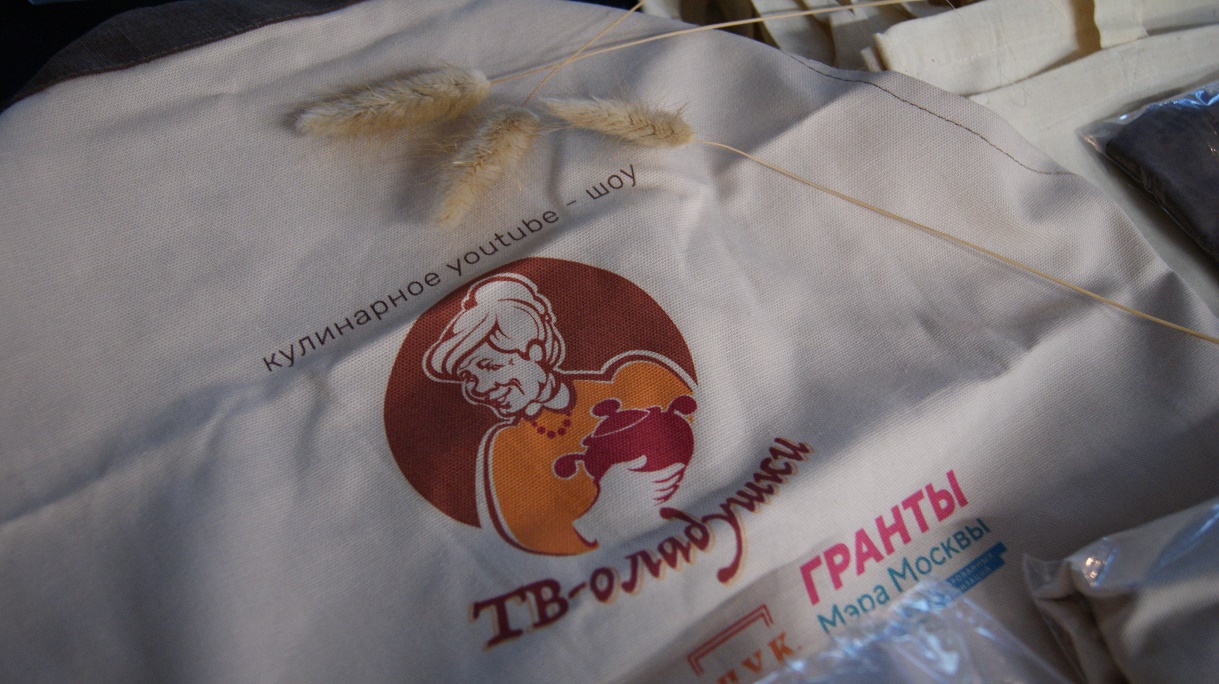 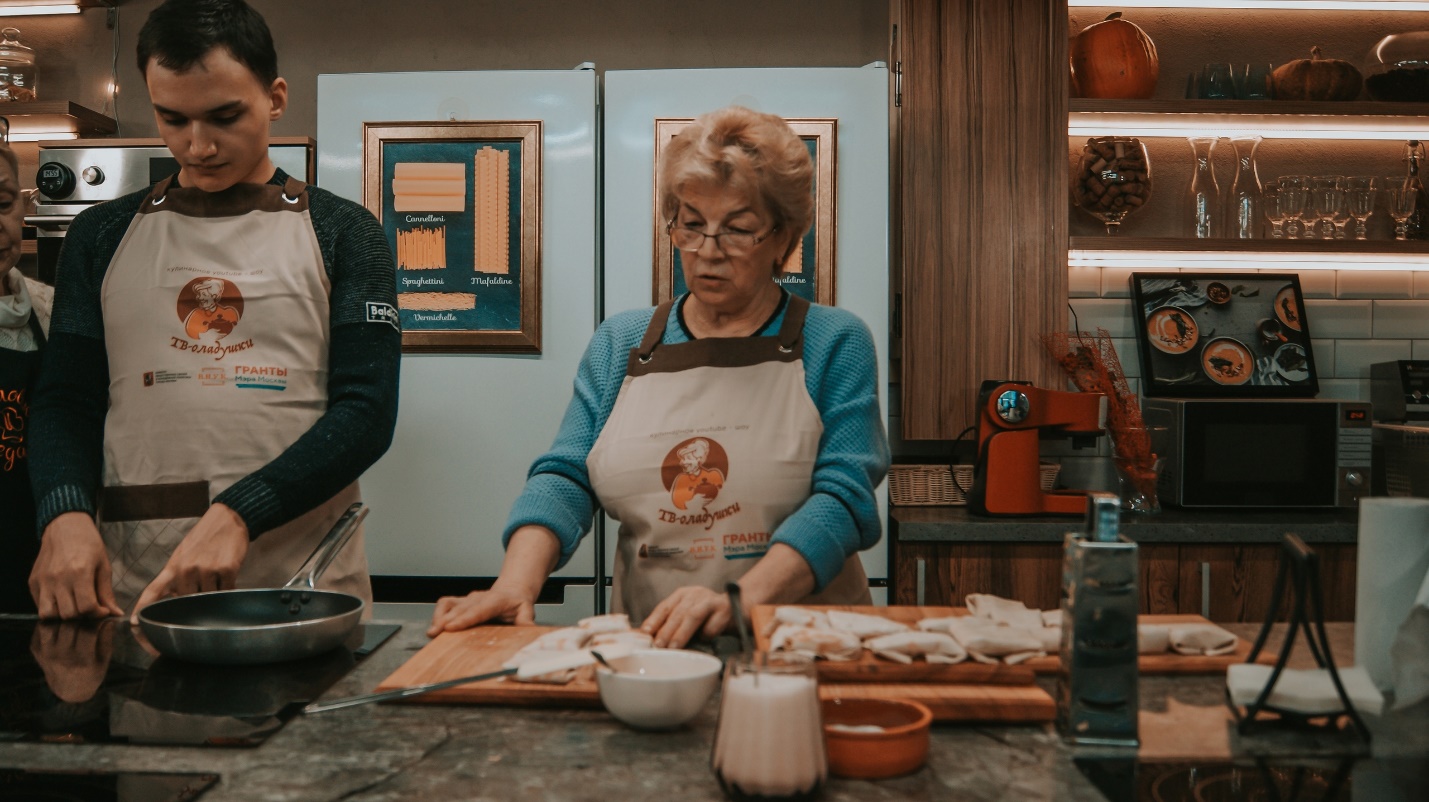 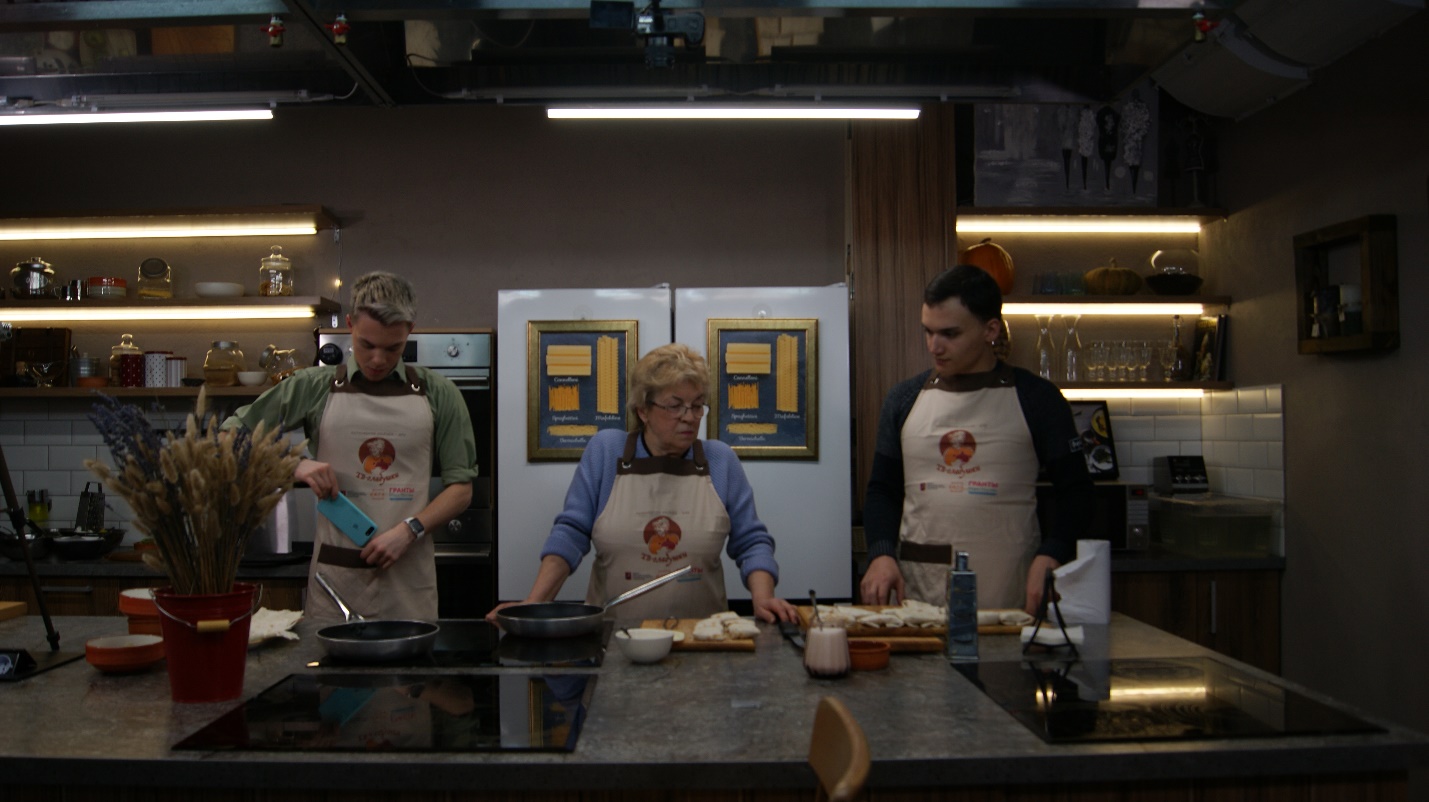 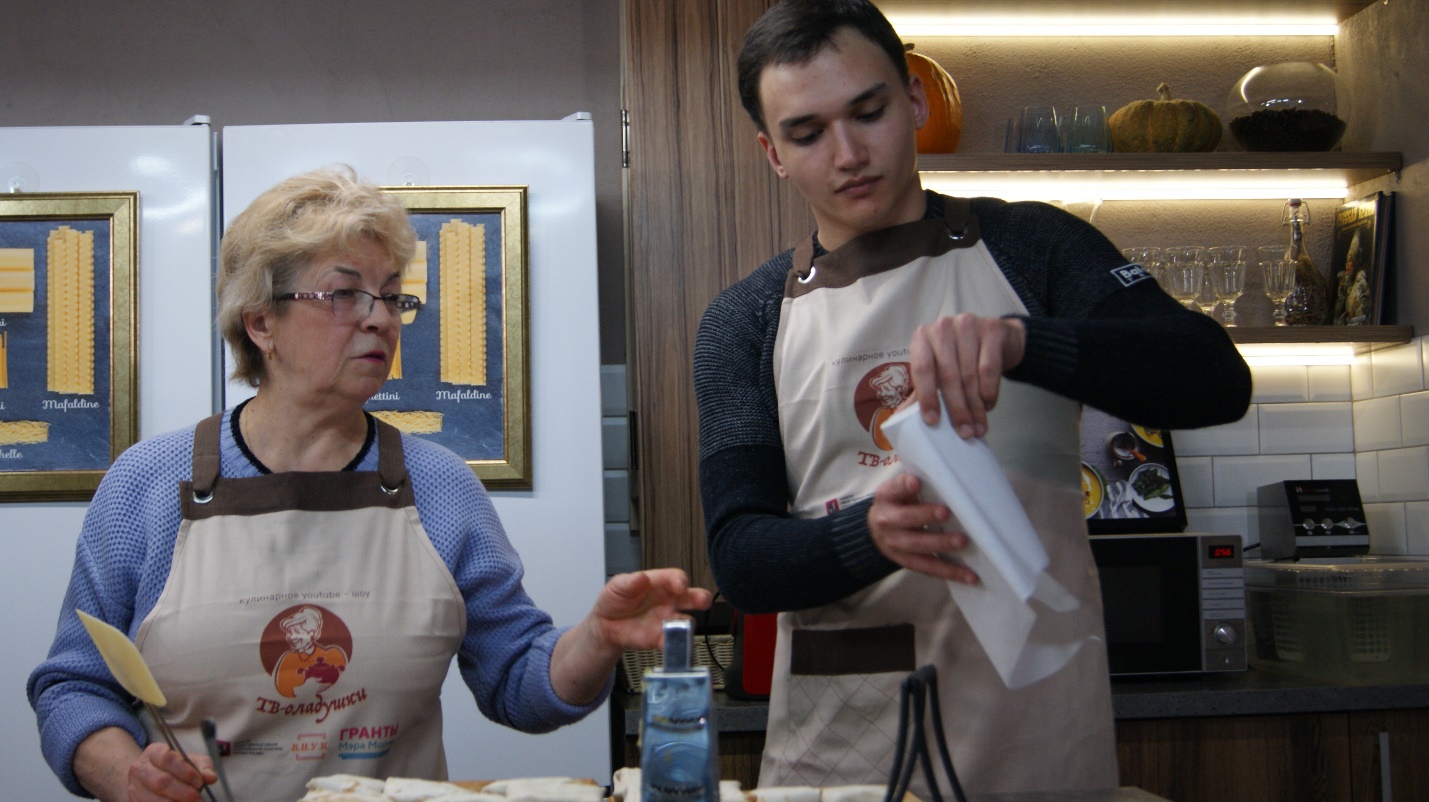 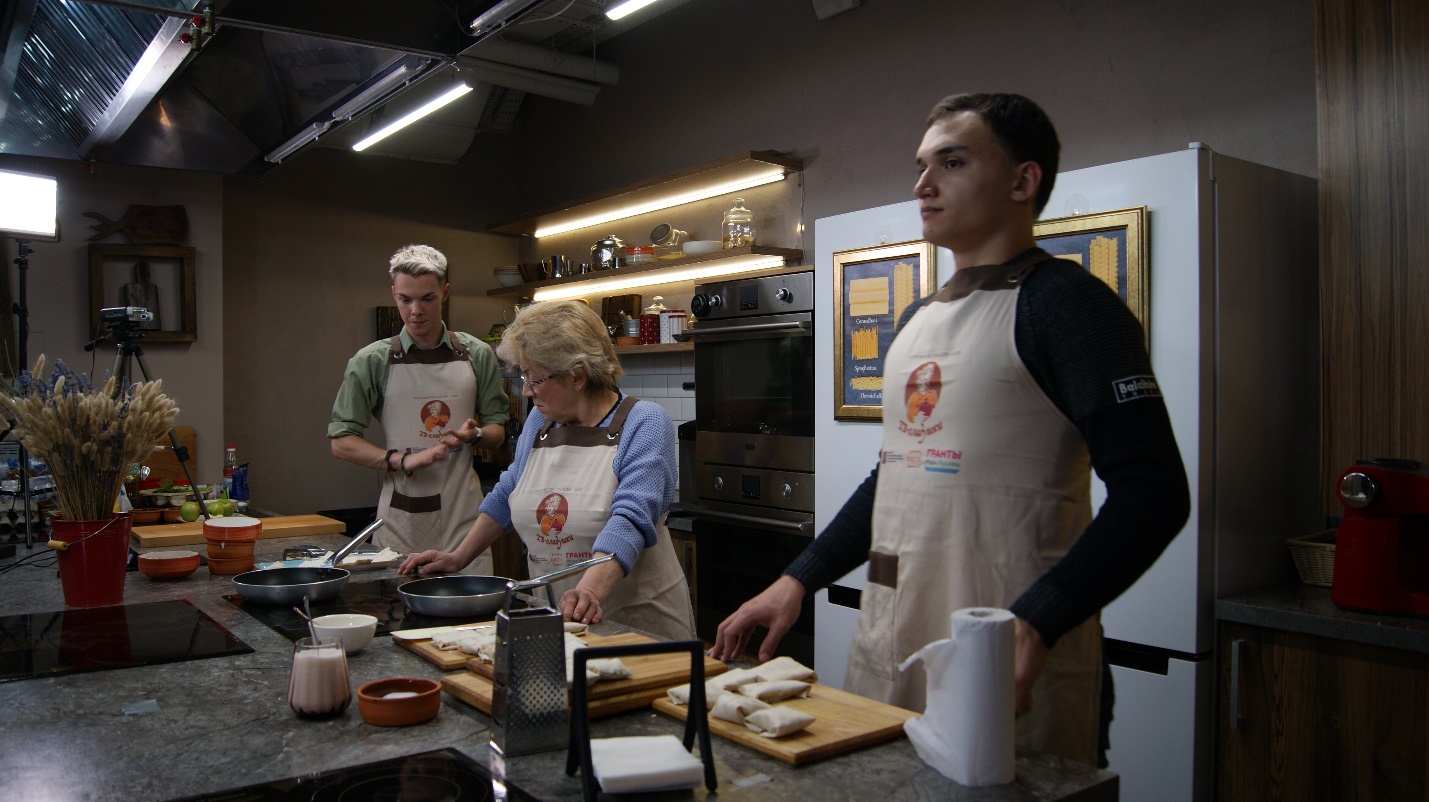 